XXVII Minsk International Film Festival “Listapad - 2021” 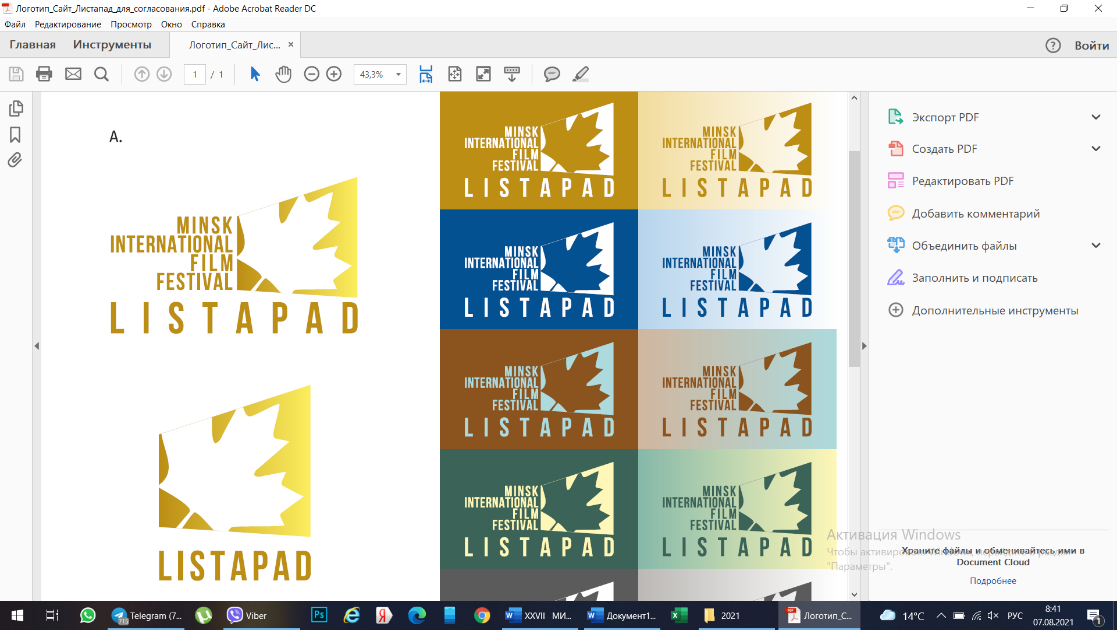 20 - 26 November 2021Entry FormDirector's photo *Film stills and trailer, posters and other promotional materials * (photo resolution not less than 1600 x 1200)Director’s photo, trailer (up to 3 min.) and stills (not less than 3) are sent to the Festival Directorate attached to the entry form (in electronic format) and are sent in the separate files by e-mail:- Fiction films - fiction@listapad.org- Documentary - documentary@listapad.org- "Cinema of the Young" - young@listapad.org- "Listapadzik" - listapadik@listapad.orgEditing or dialogue list in electronic version and / or .srt file with English or Russian subtitles.Provision of the selected film-copy to the film fund of the Film Festival is a necessary condition of the participation in the Film Festival.The Film Festival Directorate has the right to use films participating in the competition and non-commercial events of the Festival.The submitted application data and photos will be used in the preparation of the catalogue and other promotional materials.The application form must be submitted to the Directorate in two formats:Word - for catalogue, without a signaturePDF - with the participant and copyright holder signature, confirming their consent to participate in the Festival. * I decide to provide my personal data and consent to their processing freely, of my own free will and in my interest.Phone ________________________ E-mail ______________________________Applicant 							Copyright holderDate ________________				Date ________________Signature _____________				Signature ______________Name and address of the operator receiving the consent of the personal data subject: Directorate of the Minsk International Film Festival "Listapad", 220114, Republic of Belarus, Minsk, Nezavisimosti ave., 98CountryTitle of the film- In the language of the country of origin - In English Film Language Subtitles (English)Year of releaseRunning time (minutes)-Competition:- Feature Films (running time from 52 minutes)- Documentary Films (running time from 26 minutes)- “Cinema of the Young” (of any running time)- “Listapadzik”(of any running time)Preview link to the film (closed or with the password)Rights holder/ CompanyName/TitleAddressTel.E-mailProduction companyTitleAddressTel.E-mailFilm synopsis ScreenplayProduction directorDirector of photography Production designerCostume designerComposerSound designerProducerCastFilm prizes and awardsDirector’s biography *SurnameName PatronymicDate of birth Place of birthShort creative biographyDirector’s filmography * (title of the film, year of production, film studio, prizes)Passport details * (number, date of issue, authority, place of registration)Format:MP4 (HD)DCP (after the selection)